                                                                                                                         Приложение № 1к технологической схеме         В ТО МЗСиСБ  Ульяновской областипо ___________________ районуЗаявление № ___________________ от _________________ 20___г.о предоставлении государственной услуги по назначению и выплате субсидий на оплату жилого помещения и коммунальных услуг_______________________________________________________________________фамилия, имя, отчество (последнее – при наличии)О себе сообщаю следующие сведения:Адрес места жительства:__________________________________________________________________________________________________________________________________________________________Паспорт: серия____________ номер _____________ Дата выдачи __________________Кем выдан____________________________________________________________________Дата рождения ____________________Номер контактного телефона:_____________________Оплата за ЖКУ за последний месяц_______________________________________       Отопление круглогодичное / посезонное                  (нужное подчеркнуть)Сведения о составе семьи  (указываются данные о всех членах семьи, зарегистрированных по данному адресу)Обязуюсь использовать субсидии только для оплаты жилого помещения и коммунальных услуг (в том числе на приобретение твёрдого топлива при наличии печного отопления и сжиженного газа) и в случае изменений обстоятельств в семье, при которых производится перерасчёт сумм субсидий (изменение места жительства, основания проживания, гражданства, состава семьи, материального положения, если эти изменения влекут за собой утрату права на получение субсидии), предоставить в территориальный орган Министерства здравоохранения, семьи и социального благополучия  Ульяновской области подтверждающие документы в течение одного месяца после наступления этих событий.С  установленными  Правилами  предоставления,  приостановления  и  прекращения  выплаты  субсидии ознакомлен(а) и обязуюсь их выполнять  _________________________________                                      						  подпись гражданинаДаю согласие МЗСиСБ, ТО МЗСиСБ, предоставляющим государственную услугу (далее - оператор), в целях и объёме, необходимых для предоставления государственной услуги на обработку и использование моих персональных данных, содержащихся в настоящем заявлении, а также иных данных, которые в соответствии с постановлением Правительства Российской Федерации от 14.12.2005 № 761 «О предоставлении субсидий на оплату жилого помещения и коммунальных услуг», подлежат включению в регистр лиц, имеющих право на предоставление субсидий на оплату жилого помещения и коммунальных услуг.В целях реализации моих прав на предоставление субсидий на оплату жилого помещения и коммунальных услуг оператор вправе осуществлять сбор, систематизацию, накопление, хранение, уточнение (обновление, изменение), использование моих персональных данных в течение срока, необходимого для ведения регистра лиц, имеющих право на предоставление субсидий на оплату жилого помещения и коммунальных услуг.Отзыв настоящего согласия в случаях, предусмотренных Федеральным законом от 27.07.2006 № 152-ФЗ «О персональных данных», осуществляется на основании заявления, поданного оператору.«____»               20____ г.   _________________________________                                      						  подпись гражданина_ _ _ _ _ _ _ _ _ _ _ _ _ _ _ _ _ _ _ _ _ _ _ _ _ _  _ _ _ _ _ _ _ _ _ _ _ _ _ _ _ _ _ _ _ _ _ _ _ _ _(линия отреза)Расписка-уведомление о приёме документовДокументы в количестве ________ шт. принял, проверил ______________________________________________________________                                                                                                                                   (ФИО специалиста) 
рег. № заявления ___________ Дата приёма документов ________ Подпись ____________                                                                                                                              Приложение № 1.1к технологической схемеОБРАЗЕЦ ЗАПОЛНЕНИЯ         В ТО МЗСиСБ  Ульяновской областипо Старомайнскому районуЗаявление № ___________________ от _________________ 20___г.о предоставлении государственной услуги по назначению и выплате 
субсидий на оплату жилого помещения и коммунальных услугПетрова Мария Ивановна____________________________________________________фамилия, имя, отчество (последнее – при наличии)О себе сообщаю следующие сведения:Адрес места жительства:Ульяновская область, Старомайнский район, с.Прибрежное, ул. Лермонтова, д. 20		Паспорт: серия 73 04 номер  123456 Дата выдачи  15.02.2001Кем выдан Отдел УФМС Старомайнского района Ульяновской областиДата рождения 21.08.1939Номер контактного телефона: 16-16-16Оплата за ЖКУ за последний месяц декабрь 2016 года      Отопление круглогодичное / посезонное                  (нужное подчеркнуть)                                                                                                                                    Сведения о составе семьи  (указываются данные о всех членах семьи, зарегистрированных по данному адресу)Обязуюсь использовать субсидии только для оплаты жилого помещения и коммунальных услуг (в том числе на приобретение твёрдого топлива при наличии печного отопления и сжиженного газа) и в случае изменений обстоятельств в семье, при которых производится перерасчёт сумм субсидий (изменение места жительства, основания проживания, гражданства, состава семьи, материального положения, если эти изменения влекут за собой утрату права на получение субсидии), предоставить в территориальный орган Министерства здравоохранения, семьи и социального благополучия  Ульяновской области подтверждающие документы в течение одного месяца после наступления этих событий.С  установленными  Правилами  предоставления,  приостановления  и  прекращения  выплаты  субсидии ознакомлен(а) и обязуюсь их выполнять Петрова____________________                                      						  подпись гражданинаДаю согласие МЗСиСБ, ТО МЗСиСБ, предоставляющим государственную услугу (далее - оператор), в целях и объёме, необходимых для предоставления государственной услуги на обработку и использование моих персональных данных, содержащихся в настоящем заявлении, а также иных данных, которые в соответствии с постановлением Правительства Российской Федерации от 14.12.2005 № 761 «О предоставлении субсидий на оплату жилого помещения и коммунальных услуг», подлежат включению в регистр лиц, имеющих право на предоставление субсидий на оплату жилого помещения и коммунальных услуг.В целях реализации моих прав на предоставление субсидий на оплату жилого помещения и коммунальных услуг оператор вправе осуществлять сбор, систематизацию, накопление, хранение, уточнение (обновление, изменение), использование моих персональных данных в течение срока, необходимого для ведения регистра лиц, имеющих право на предоставление субсидий на оплату жилого помещения и коммунальных услуг.Отзыв настоящего согласия в случаях, предусмотренных Федеральным законом от 27.07.2006 № 152-ФЗ «О персональных данных», осуществляется на основании заявления, поданного оператору.«05» февраля  2017 г.   _________________Петрова                                      						  подпись гражданина---------------------------------------------------------------------------------------------------------------------Документы в количестве  5 шт. принял, проверил  Козловская А.И._____________________________________                                                                                                                                 (ФИО специалиста) 
рег. № заявления  59187   Дата приёма документов  05.02.2017   Подпись _____Козловская     Приложение № 2к технологической схеме                                             Адрес заявителяРешение о предоставлениигосударственной услуги по назначению и выплате субсидий на оплату жилого помещения и коммунальных услугГосударственная услуга по назначению и выплате субсидий на оплату жилого помещения и коммунальных услуггражданину_____________________________________________________________,
                                           (фамилия, имя, отчество (последнее – при наличии)  регистрационные № заявления _________________ от _____________ назначена.  Директор ТО МЗСиСБ			_______________________________________                                                                                      (Ф.И.О.)                                                            контактный телефон______________                                                                        _______________                 _________________                                                                   ( подпись)                                          (дата)Приложение № 2.1к технологической схемеОБРАЗЕЦ ЗАПОЛНЕНИЯ                                           Иванову С.А.Ул. Промышленная, д. 1, кв.1г. Ульяновск, 4320063Решение о предоставлениигосударственной услуги по назначению и выплате субсидий на оплату жилого помещения и коммунальных услугГосударственная услуга по назначению и выплате субсидий на оплату жилого помещения и коммунальных услуггражданину____________Иванову Сергею Алексеевичу___________________,
                                           (фамилия, имя, отчество (последнее – при наличии)  регистрационные № заявления _______28_______ от ___14.05.2016___ назначена.  Директор ТО МЗСиСБ			                     Сергеева Л.И.                                                                                      (Ф.И.О.)                                                            контактный телефон         22-22-22                                                                        _______________                           21.05.2016                                                                   ( подпись)                                          (дата)Приложение № 3к технологической схеме                                             Адрес заявителяУведомление об отказев предоставлении государственной услуги по назначению и выплате субсидий 
на оплату жилого помещения и коммунальных услугГражданину ___________________________________________________________                                                                          (Ф.И.О.)регистрационные № заявления _________________ от __________________отказано в предоставлении государственной услуги по назначению и выплате субсидий 
на оплату жилого помещения и коммунальных услуг_____________________________________________________________________                                             (причина отказа в предоставлении государственной услуги)__________________________________________________________________________________________________________________________________________________________Перечень возвращаемых документов:1._____________________________________________________________________2._____________________________________________________________________3._____________________________________________________________________4._____________________________________________________________________Директор ТО МЗСиСБ			                       _______________________                                                                                                                                 (Ф.И.О.)контактный телефон______________ _______________                                                                                     _________________          ( подпись)                                                                                                                                (дата)Приложение № 3.1к технологической схемеОБРАЗЕЦ ЗАПОЛНЕНИЯ                                           Петрову А.И.Ул. Лесная, д. 1, кв.1г. Ульяновск, 4320063Уведомление об отказев предоставлении государственной услуги по назначению и выплате субсидий 
на оплату жилого помещения и коммунальных услугГражданину Петрову Алексею Ивановичу_______________________________________                                                                          (Ф.И.О.)                                   регистрационные № заявления ______46_______ от ____05.02.2016___отказано в предоставлении государственной услуги по назначению и выплате субсидий на оплату жилого помещения и коммунальных услуготсутствие у заявителя на дату обращения права на предоставление субсидий на оплату жилого помещения и коммунальных услуг (п. 2 раздела 1 Правил предоставления субсидий на оплату  жилого помещения и коммунальных услуг, утверждённых постановлением Правительства Российской Федерации от 14.12.2005 № 761 
«О предоставлении субсидий на оплату жилого помещения и коммунальных услуг»)____________________________________________________________                               (причина отказа в предоставлении государственной услуги)Перечень возвращаемых документов:2) копия документа, удостоверяющего личность _______________________________3) копия документа, подтверждающего правовые основания владения и пользования заявителем жилым помещением, в котором он зарегистрирован по месту постоянного жительства ___________________________________________________________________4) копии документов, содержащие сведения о платежах за жилое помещение и коммунальные услуги, начисленных за последний перед подачей заявления о предоставлении субсидии месяц, и о наличии (об отсутствии) задолженности по оплате жилого помещения и коммунальных услуг ________________________________________5) копии документов, подтверждающих право заявителя и (или) членов его семьи на льготы, меры социальной поддержки и компенсации по оплате жилого помещения и коммунальных услуг ___________________________________________________________7) документы, подтверждающие доходы заявителя и членов его семьи ____________8) копии документов, подтверждающих правовые основания отнесения лиц, проживающих совместно с заявителем по месту постоянного жительства, к членам его семьи ________________________________________________________________________Директор ТО МЗСиСБ			                                                    Сергеева Л.И.                                                                                      (Ф.И.О.)                                                            контактный телефон         22-22-22                                                                        _______________                           12.02.2016                                                                   ( подпись)                                          (дата)Приложение № 4к технологической схемеЖурналрегистрации приёма для предоставления государственной услуги * при консультировании гражданина ставится дата, кратко записывается суть консультации и ставится подпись гражданина и лица, проводившего консультирование** назначенного либо отказногоПриложение № 5к технологической схемеПриложение № 5.1ОБРАЗЕЦ ЗАПОЛНЕНИЯ                                                                   к технологической схемеПРИЛОЖЕНИЕ № 6к технологической схемеПРИЛОЖЕНИЕ № 7к технологической схемеМежведомственный запросНаименование должности руководителя территориального органа исполнительного органа государственной власти Ульяновской области, уполномоченного в сфере социальной защиты населения     _______________		__________________                                                                 (подпись)                            (расшифровка подписи)ПРИЛОЖЕНИЕ № 7.1к технологической схемеОБРАЗЕЦ ЗАПОЛНЕНИЯМежведомственный запросДиректор Департамента Министерства здравоохранения, семьи и социального благополучия Ульяновской области по Ульяновскому району    	                                                        А.С.Звягина					ПРИЛОЖЕНИЕ № 7.2к технологической схемеОБРАЗЕЦ ЗАПОЛНЕНИЯМежведомственный запросДиректор Департамента Министерства здравоохранения, семьи и социального благополучия Ульяновской области по Ульяновскому району    	                                                        А.С.Звягина	ПРИЛОЖЕНИЕ № 8к технологической схемеЖурнал выдачи результатов предоставления по государственной услуге  «Назначение и выплата субсидий на оплату жилого помещения и коммунальных услуг»								Приложение № 9к технологической схемеРЕЕСТР от __________________передачи результатов рассмотрения заявлений о предоставлении государственной услуги ________________________________________________________(наименование государственной услуги)______________________________________________________________________________________________________________________________________________________________Департаментом Министерства здравоохранения, семьи и социального благополучияУльяновской области по __________________________________________________________                                                                                   (наименование)Передано Областному государственному казённому учреждению «Корпорация развития интернет-технологий – многофункциональный центр предоставления государственных и муниципальных услуг __________ штук.______________      _______________     __________________              (дата)                                        (подпись)                            (расшифровка подписи)Возвращено Департаменту Министерства здравоохранения, семьи и социального благополучия Ульяновской области по _____________________________________ невостребованных документов ________ штук.______________      _______________     __________________              (дата)                                        (подпись)                            (расшифровка подписи)№ п/пФ.И.О. (полностью)Число, месяц, год рождения№ и серия паспорта и других документовСтепень родстваНаличие мер социальной поддержки (указать  льготный статус)Доходы№ п/пФ.И.О. (полностью)Число, месяц, год рождения№ и серия паспорта и других документовСтепень родстваНаличие мер социальной поддержки (указать  льготный статус)Доходы1Петров Иван Иванович01.02.193573 04 789456мужинвалидпенсия№ п/п Дата приёма Ф.И.О.Адрес места жительства (регистрации)Подпись специалиста, принявшего документы с отметкой о принятии документаРезультат обработки документов (назначение/отказ в назначении)* № личного дела **Подпись специалиста, осуществившего обработку документов – Причина отказаДата передачи реестра в ТО МЗСиСБОбластное государственное казённое учреждение «Корпорация развития интернет-технологий – многофункциональный центр предоставления государственных и муниципальных услуг в Ульяновской области»(432063, г.Ульяновск)Центр по предоставлению государственных и муниципальных услуг___________________________________________(наименование обособленного подразделения)РАСПИСКАОбластное государственное казённое учреждение «Корпорация развития интернет-технологий – многофункциональный центр предоставления государственных и муниципальных услуг в Ульяновской области»(432063, г.Ульяновск)Центр по предоставлению государственных и муниципальных услуг___________________________________________(наименование обособленного подразделения)РАСПИСКАОбластное государственное казённое учреждение «Корпорация развития интернет-технологий – многофункциональный центр предоставления государственных и муниципальных услуг в Ульяновской области»(432063, г.Ульяновск)Центр по предоставлению государственных и муниципальных услуг___________________________________________(наименование обособленного подразделения)РАСПИСКАОбластное государственное казённое учреждение «Корпорация развития интернет-технологий – многофункциональный центр предоставления государственных и муниципальных услуг в Ульяновской области»(432063, г.Ульяновск)Центр по предоставлению государственных и муниципальных услуг___________________________________________(наименование обособленного подразделения)РАСПИСКАОбластное государственное казённое учреждение «Корпорация развития интернет-технологий – многофункциональный центр предоставления государственных и муниципальных услуг в Ульяновской области»(432063, г.Ульяновск)Центр по предоставлению государственных и муниципальных услуг___________________________________________(наименование обособленного подразделения)РАСПИСКАОбластное государственное казённое учреждение «Корпорация развития интернет-технологий – многофункциональный центр предоставления государственных и муниципальных услуг в Ульяновской области»(432063, г.Ульяновск)Центр по предоставлению государственных и муниципальных услуг___________________________________________(наименование обособленного подразделения)РАСПИСКАОбластное государственное казённое учреждение «Корпорация развития интернет-технологий – многофункциональный центр предоставления государственных и муниципальных услуг в Ульяновской области»(432063, г.Ульяновск)Центр по предоставлению государственных и муниципальных услуг___________________________________________(наименование обособленного подразделения)РАСПИСКАОбластное государственное казённое учреждение «Корпорация развития интернет-технологий – многофункциональный центр предоставления государственных и муниципальных услуг в Ульяновской области»(432063, г.Ульяновск)Центр по предоставлению государственных и муниципальных услуг___________________________________________(наименование обособленного подразделения)РАСПИСКАОбластное государственное казённое учреждение «Корпорация развития интернет-технологий – многофункциональный центр предоставления государственных и муниципальных услуг в Ульяновской области»(432063, г.Ульяновск)Центр по предоставлению государственных и муниципальных услуг___________________________________________(наименование обособленного подразделения)РАСПИСКАОбластное государственное казённое учреждение «Корпорация развития интернет-технологий – многофункциональный центр предоставления государственных и муниципальных услуг в Ульяновской области»(432063, г.Ульяновск)Центр по предоставлению государственных и муниципальных услуг___________________________________________(наименование обособленного подразделения)РАСПИСКАОбластное государственное казённое учреждение «Корпорация развития интернет-технологий – многофункциональный центр предоставления государственных и муниципальных услуг в Ульяновской области»(432063, г.Ульяновск)Центр по предоставлению государственных и муниципальных услуг___________________________________________(наименование обособленного подразделения)РАСПИСКАОбластное государственное казённое учреждение «Корпорация развития интернет-технологий – многофункциональный центр предоставления государственных и муниципальных услуг в Ульяновской области»(432063, г.Ульяновск)Центр по предоставлению государственных и муниципальных услуг___________________________________________(наименование обособленного подразделения)РАСПИСКАОбластное государственное казённое учреждение «Корпорация развития интернет-технологий – многофункциональный центр предоставления государственных и муниципальных услуг в Ульяновской области»(432063, г.Ульяновск)Центр по предоставлению государственных и муниципальных услуг___________________________________________(наименование обособленного подразделения)РАСПИСКАОбластное государственное казённое учреждение «Корпорация развития интернет-технологий – многофункциональный центр предоставления государственных и муниципальных услуг в Ульяновской области»(432063, г.Ульяновск)Центр по предоставлению государственных и муниципальных услуг___________________________________________(наименование обособленного подразделения)РАСПИСКАОбластное государственное казённое учреждение «Корпорация развития интернет-технологий – многофункциональный центр предоставления государственных и муниципальных услуг в Ульяновской области»(432063, г.Ульяновск)Центр по предоставлению государственных и муниципальных услуг___________________________________________(наименование обособленного подразделения)РАСПИСКАОбластное государственное казённое учреждение «Корпорация развития интернет-технологий – многофункциональный центр предоставления государственных и муниципальных услуг в Ульяновской области»(432063, г.Ульяновск)Центр по предоставлению государственных и муниципальных услуг___________________________________________(наименование обособленного подразделения)РАСПИСКАОбластное государственное казённое учреждение «Корпорация развития интернет-технологий – многофункциональный центр предоставления государственных и муниципальных услуг в Ульяновской области»(432063, г.Ульяновск)Центр по предоставлению государственных и муниципальных услуг___________________________________________(наименование обособленного подразделения)РАСПИСКАОбластное государственное казённое учреждение «Корпорация развития интернет-технологий – многофункциональный центр предоставления государственных и муниципальных услуг в Ульяновской области»(432063, г.Ульяновск)Центр по предоставлению государственных и муниципальных услуг___________________________________________(наименование обособленного подразделения)РАСПИСКАОбластное государственное казённое учреждение «Корпорация развития интернет-технологий – многофункциональный центр предоставления государственных и муниципальных услуг в Ульяновской области»(432063, г.Ульяновск)Центр по предоставлению государственных и муниципальных услуг___________________________________________(наименование обособленного подразделения)РАСПИСКАОбластное государственное казённое учреждение «Корпорация развития интернет-технологий – многофункциональный центр предоставления государственных и муниципальных услуг в Ульяновской области»(432063, г.Ульяновск)Центр по предоставлению государственных и муниципальных услуг___________________________________________(наименование обособленного подразделения)РАСПИСКАОбластное государственное казённое учреждение «Корпорация развития интернет-технологий – многофункциональный центр предоставления государственных и муниципальных услуг в Ульяновской области»(432063, г.Ульяновск)Центр по предоставлению государственных и муниципальных услуг___________________________________________(наименование обособленного подразделения)РАСПИСКАОбластное государственное казённое учреждение «Корпорация развития интернет-технологий – многофункциональный центр предоставления государственных и муниципальных услуг в Ульяновской области»(432063, г.Ульяновск)Центр по предоставлению государственных и муниципальных услуг___________________________________________(наименование обособленного подразделения)РАСПИСКАОбластное государственное казённое учреждение «Корпорация развития интернет-технологий – многофункциональный центр предоставления государственных и муниципальных услуг в Ульяновской области»(432063, г.Ульяновск)Центр по предоставлению государственных и муниципальных услуг___________________________________________(наименование обособленного подразделения)РАСПИСКАОбластное государственное казённое учреждение «Корпорация развития интернет-технологий – многофункциональный центр предоставления государственных и муниципальных услуг в Ульяновской области»(432063, г.Ульяновск)Центр по предоставлению государственных и муниципальных услуг___________________________________________(наименование обособленного подразделения)РАСПИСКАОбластное государственное казённое учреждение «Корпорация развития интернет-технологий – многофункциональный центр предоставления государственных и муниципальных услуг в Ульяновской области»(432063, г.Ульяновск)Центр по предоставлению государственных и муниципальных услуг___________________________________________(наименование обособленного подразделения)РАСПИСКАОбластное государственное казённое учреждение «Корпорация развития интернет-технологий – многофункциональный центр предоставления государственных и муниципальных услуг в Ульяновской области»(432063, г.Ульяновск)Центр по предоставлению государственных и муниципальных услуг___________________________________________(наименование обособленного подразделения)РАСПИСКАОбластное государственное казённое учреждение «Корпорация развития интернет-технологий – многофункциональный центр предоставления государственных и муниципальных услуг в Ульяновской области»(432063, г.Ульяновск)Центр по предоставлению государственных и муниципальных услуг___________________________________________(наименование обособленного подразделения)РАСПИСКАОбластное государственное казённое учреждение «Корпорация развития интернет-технологий – многофункциональный центр предоставления государственных и муниципальных услуг в Ульяновской области»(432063, г.Ульяновск)Центр по предоставлению государственных и муниципальных услуг___________________________________________(наименование обособленного подразделения)РАСПИСКАОбластное государственное казённое учреждение «Корпорация развития интернет-технологий – многофункциональный центр предоставления государственных и муниципальных услуг в Ульяновской области»(432063, г.Ульяновск)Центр по предоставлению государственных и муниципальных услуг___________________________________________(наименование обособленного подразделения)РАСПИСКАОбластное государственное казённое учреждение «Корпорация развития интернет-технологий – многофункциональный центр предоставления государственных и муниципальных услуг в Ульяновской области»(432063, г.Ульяновск)Центр по предоставлению государственных и муниципальных услуг___________________________________________(наименование обособленного подразделения)РАСПИСКАОбластное государственное казённое учреждение «Корпорация развития интернет-технологий – многофункциональный центр предоставления государственных и муниципальных услуг в Ульяновской области»(432063, г.Ульяновск)Центр по предоставлению государственных и муниципальных услуг___________________________________________(наименование обособленного подразделения)РАСПИСКАОбластное государственное казённое учреждение «Корпорация развития интернет-технологий – многофункциональный центр предоставления государственных и муниципальных услуг в Ульяновской области»(432063, г.Ульяновск)Центр по предоставлению государственных и муниципальных услуг___________________________________________(наименование обособленного подразделения)РАСПИСКАФ.И.О. заявителя,Ф.И.О. заявителя,Ф.И.О. заявителя,Ф.И.О. заявителя,Ф.И.О. заявителя,Ф.И.О. заявителя,Ф.И.О. заявителя,Ф.И.О. заявителя,Ф.И.О. заявителя,Ф.И.О. заявителя,Ф.И.О. заявителя,Ф.И.О. заявителя,Ф.И.О. заявителя,Ф.И.О. заявителя,Ф.И.О. заявителя,Ф.И.О. заявителя,документ, удостоверяющий личность,документ, удостоверяющий личность,документ, удостоверяющий личность,документ, удостоверяющий личность,документ, удостоверяющий личность,документ, удостоверяющий личность,документ, удостоверяющий личность,документ, удостоверяющий личность,документ, удостоверяющий личность,документ, удостоверяющий личность,документ, удостоверяющий личность,документ, удостоверяющий личность,документ, удостоверяющий личность,документ, удостоверяющий личность,документ, удостоверяющий личность,документ, удостоверяющий личность,проживающего по адресупроживающего по адресупроживающего по адресупроживающего по адресупроживающего по адресупроживающего по адресупроживающего по адресупроживающего по адресупроживающего по адресупроживающего по адресупроживающего по адресупроживающего по адресупроживающего по адресупроживающего по адресупроживающего по адресупроживающего по адресудействующего на основании действующего на основании действующего на основании действующего на основании действующего на основании действующего на основании действующего на основании действующего на основании действующего на основании действующего на основании действующего на основании действующего на основании действующего на основании действующего на основании действующего на основании действующего на основании (заполняется при необходимости)(заполняется при необходимости)(заполняется при необходимости)(заполняется при необходимости)(заполняется при необходимости)(заполняется при необходимости)(заполняется при необходимости)(заполняется при необходимости)(заполняется при необходимости)(заполняется при необходимости)(заполняется при необходимости)(заполняется при необходимости)(заполняется при необходимости)(заполняется при необходимости)(заполняется при необходимости)(заполняется при необходимости)в получении документов:.в получении документов:.в получении документов:.в получении документов:.в получении документов:.в получении документов:.в получении документов:.в получении документов:.в получении документов:.в получении документов:.в получении документов:.в получении документов:.в получении документов:.в получении документов:.в получении документов:.в получении документов:.Предоставлены следующие документы:Предоставлены следующие документы:Предоставлены следующие документы:Предоставлены следующие документы:Предоставлены следующие документы:Предоставлены следующие документы:Предоставлены следующие документы:Предоставлены следующие документы:Предоставлены следующие документы:Предоставлены следующие документы:Предоставлены следующие документы:Предоставлены следующие документы:Предоставлены следующие документы:Предоставлены следующие документы:№п/п№п/п№п/пНаименование документаНаименование документаНаименование документаНаименование документаНаименование документаНаименование документаНаименование документаОригинал/копияОригинал/копияОригинал/копияОригинал/копияОригинал/копияКол-во экземпляров111о чем             в          в реестр документов внесена запись № о чем             в          в реестр документов внесена запись № о чем             в          в реестр документов внесена запись № о чем             в          в реестр документов внесена запись № о чем             в          в реестр документов внесена запись № о чем             в          в реестр документов внесена запись № о чем             в          в реестр документов внесена запись № о чем             в          в реестр документов внесена запись № о чем             в          в реестр документов внесена запись № о чем             в          в реестр документов внесена запись № о чем             в          в реестр документов внесена запись № о чем             в          в реестр документов внесена запись № о чем             в          в реестр документов внесена запись № о чем             в          в реестр документов внесена запись № о чем             в          в реестр документов внесена запись № о чем             в          в реестр документов внесена запись № Обработка вышеуказанных персональных данных будет осуществляться путём смешанной обработки персональных данных (сбор, систематизация, хранение в течении 5 лет, передача в органы, участвующих при оказании вышеуказанной услуги).Обработка вышеуказанных персональных данных будет осуществляться путём смешанной обработки персональных данных (сбор, систематизация, хранение в течении 5 лет, передача в органы, участвующих при оказании вышеуказанной услуги).Обработка вышеуказанных персональных данных будет осуществляться путём смешанной обработки персональных данных (сбор, систематизация, хранение в течении 5 лет, передача в органы, участвующих при оказании вышеуказанной услуги).Обработка вышеуказанных персональных данных будет осуществляться путём смешанной обработки персональных данных (сбор, систематизация, хранение в течении 5 лет, передача в органы, участвующих при оказании вышеуказанной услуги).Обработка вышеуказанных персональных данных будет осуществляться путём смешанной обработки персональных данных (сбор, систематизация, хранение в течении 5 лет, передача в органы, участвующих при оказании вышеуказанной услуги).Обработка вышеуказанных персональных данных будет осуществляться путём смешанной обработки персональных данных (сбор, систематизация, хранение в течении 5 лет, передача в органы, участвующих при оказании вышеуказанной услуги).Обработка вышеуказанных персональных данных будет осуществляться путём смешанной обработки персональных данных (сбор, систематизация, хранение в течении 5 лет, передача в органы, участвующих при оказании вышеуказанной услуги).Обработка вышеуказанных персональных данных будет осуществляться путём смешанной обработки персональных данных (сбор, систематизация, хранение в течении 5 лет, передача в органы, участвующих при оказании вышеуказанной услуги).Обработка вышеуказанных персональных данных будет осуществляться путём смешанной обработки персональных данных (сбор, систематизация, хранение в течении 5 лет, передача в органы, участвующих при оказании вышеуказанной услуги).Обработка вышеуказанных персональных данных будет осуществляться путём смешанной обработки персональных данных (сбор, систематизация, хранение в течении 5 лет, передача в органы, участвующих при оказании вышеуказанной услуги).Обработка вышеуказанных персональных данных будет осуществляться путём смешанной обработки персональных данных (сбор, систематизация, хранение в течении 5 лет, передача в органы, участвующих при оказании вышеуказанной услуги).Обработка вышеуказанных персональных данных будет осуществляться путём смешанной обработки персональных данных (сбор, систематизация, хранение в течении 5 лет, передача в органы, участвующих при оказании вышеуказанной услуги).Обработка вышеуказанных персональных данных будет осуществляться путём смешанной обработки персональных данных (сбор, систематизация, хранение в течении 5 лет, передача в органы, участвующих при оказании вышеуказанной услуги).Обработка вышеуказанных персональных данных будет осуществляться путём смешанной обработки персональных данных (сбор, систематизация, хранение в течении 5 лет, передача в органы, участвующих при оказании вышеуказанной услуги).Обработка вышеуказанных персональных данных будет осуществляться путём смешанной обработки персональных данных (сбор, систематизация, хранение в течении 5 лет, передача в органы, участвующих при оказании вышеуказанной услуги).Обработка вышеуказанных персональных данных будет осуществляться путём смешанной обработки персональных данных (сбор, систематизация, хранение в течении 5 лет, передача в органы, участвующих при оказании вышеуказанной услуги).Обработка вышеуказанных персональных данных будет осуществляться путём смешанной обработки персональных данных (сбор, систематизация, хранение в течении 5 лет, передача в органы, участвующих при оказании вышеуказанной услуги).Обработка вышеуказанных персональных данных будет осуществляться путём смешанной обработки персональных данных (сбор, систематизация, хранение в течении 5 лет, передача в органы, участвующих при оказании вышеуказанной услуги).Обработка вышеуказанных персональных данных будет осуществляться путём смешанной обработки персональных данных (сбор, систематизация, хранение в течении 5 лет, передача в органы, участвующих при оказании вышеуказанной услуги).Обработка вышеуказанных персональных данных будет осуществляться путём смешанной обработки персональных данных (сбор, систематизация, хранение в течении 5 лет, передача в органы, участвующих при оказании вышеуказанной услуги).Обработка вышеуказанных персональных данных будет осуществляться путём смешанной обработки персональных данных (сбор, систематизация, хранение в течении 5 лет, передача в органы, участвующих при оказании вышеуказанной услуги).Обработка вышеуказанных персональных данных будет осуществляться путём смешанной обработки персональных данных (сбор, систематизация, хранение в течении 5 лет, передача в органы, участвующих при оказании вышеуказанной услуги).Обработка вышеуказанных персональных данных будет осуществляться путём смешанной обработки персональных данных (сбор, систематизация, хранение в течении 5 лет, передача в органы, участвующих при оказании вышеуказанной услуги).Обработка вышеуказанных персональных данных будет осуществляться путём смешанной обработки персональных данных (сбор, систематизация, хранение в течении 5 лет, передача в органы, участвующих при оказании вышеуказанной услуги).Обработка вышеуказанных персональных данных будет осуществляться путём смешанной обработки персональных данных (сбор, систематизация, хранение в течении 5 лет, передача в органы, участвующих при оказании вышеуказанной услуги).Обработка вышеуказанных персональных данных будет осуществляться путём смешанной обработки персональных данных (сбор, систематизация, хранение в течении 5 лет, передача в органы, участвующих при оказании вышеуказанной услуги).Обработка вышеуказанных персональных данных будет осуществляться путём смешанной обработки персональных данных (сбор, систематизация, хранение в течении 5 лет, передача в органы, участвующих при оказании вышеуказанной услуги).Обработка вышеуказанных персональных данных будет осуществляться путём смешанной обработки персональных данных (сбор, систематизация, хранение в течении 5 лет, передача в органы, участвующих при оказании вышеуказанной услуги).Обработка вышеуказанных персональных данных будет осуществляться путём смешанной обработки персональных данных (сбор, систематизация, хранение в течении 5 лет, передача в органы, участвующих при оказании вышеуказанной услуги).Обработка вышеуказанных персональных данных будет осуществляться путём смешанной обработки персональных данных (сбор, систематизация, хранение в течении 5 лет, передача в органы, участвующих при оказании вышеуказанной услуги).Обработка вышеуказанных персональных данных будет осуществляться путём смешанной обработки персональных данных (сбор, систематизация, хранение в течении 5 лет, передача в органы, участвующих при оказании вышеуказанной услуги).Обработка вышеуказанных персональных данных будет осуществляться путём смешанной обработки персональных данных (сбор, систематизация, хранение в течении 5 лет, передача в органы, участвующих при оказании вышеуказанной услуги).Специалист:Специалист:Специалист:Специалист:Заявитель:Заявитель:Заявитель:Заявитель:Специалист:Специалист:Специалист:Специалист:_________________подпись_________________подписьФ.И.О.Ф.И.О.Ф.И.О.Ф.И.О.подпись сотрудника, принявшего документподпись сотрудника, принявшего документподпись сотрудника, принявшего документподпись сотрудника, принявшего документФ.И.О._________________подпись_________________подписьФ.И.О.Ф.И.О.Ф.И.О.Ф.И.О.подпись сотрудника, принявшего документподпись сотрудника, принявшего документподпись сотрудника, принявшего документподпись сотрудника, принявшего документФ.И.О.Контактный телефон: _______________________________Контактный телефон: _______________________________Контактный телефон: _______________________________Контактный телефон: _______________________________Контактный телефон: _______________________________Контактный телефон: _______________________________Контактный телефон: _______________________________Дата выдачи распискиДата выдачи распискиДата выдачи распискиДата выдачи распискиДата выдачи распискиСрок предоставления услугиСрок предоставления услугиСрок предоставления услугиСрок предоставления услугиСрок предоставления услугиПосле оказания услуги документы выданы.После оказания услуги документы выданы.После оказания услуги документы выданы.После оказания услуги документы выданы.После оказания услуги документы выданы.После оказания услуги документы выданы.После оказания услуги документы выданы.После оказания услуги документы выданы.После оказания услуги документы выданы.После оказания услуги документы выданы.После оказания услуги документы выданы.После оказания услуги документы выданы.После оказания услуги документы выданы.После оказания услуги документы выданы.После оказания услуги документы выданы.После оказания услуги документы выданы.Ф.И.О. Подпись сотрудника выдавшего документФ.И.О. Подпись сотрудника выдавшего документФ.И.О. Подпись сотрудника выдавшего документФ.И.О. Подпись сотрудника выдавшего документФ.И.О. Подпись сотрудника выдавшего документФ.И.О. Подпись сотрудника выдавшего документФ.И.О. Подпись лица, получившего документФ.И.О. Подпись лица, получившего документФ.И.О. Подпись лица, получившего документФ.И.О. Подпись лица, получившего документФ.И.О. Подпись лица, получившего документФ.И.О. Подпись лица, получившего документФ.И.О. Подпись лица, получившего документФ.И.О. Подпись сотрудника выдавшего документФ.И.О. Подпись сотрудника выдавшего документФ.И.О. Подпись сотрудника выдавшего документФ.И.О. Подпись сотрудника выдавшего документФ.И.О. Подпись сотрудника выдавшего документФ.И.О. Подпись сотрудника выдавшего документдата получения документадата получения документадата получения документадата получения документадата получения документадата получения документадата получения документадата получения документадата получения документадата получения документадата получения документадата получения документадата получения документадата получения документаОбластное государственное казённое учреждение «Корпорация развития интернет-технологий – многофункциональный центр предоставления государственных и муниципальных услуг в Ульяновской области»(432063, г.Ульяновск, ул. Льва Толстого, д. 36/9)Центр по предоставлению государственных и муниципальных услугг.Ульяновск, Засвияжский район, ул. Промышленная, 54г РАСПИСКАОбластное государственное казённое учреждение «Корпорация развития интернет-технологий – многофункциональный центр предоставления государственных и муниципальных услуг в Ульяновской области»(432063, г.Ульяновск, ул. Льва Толстого, д. 36/9)Центр по предоставлению государственных и муниципальных услугг.Ульяновск, Засвияжский район, ул. Промышленная, 54г РАСПИСКАОбластное государственное казённое учреждение «Корпорация развития интернет-технологий – многофункциональный центр предоставления государственных и муниципальных услуг в Ульяновской области»(432063, г.Ульяновск, ул. Льва Толстого, д. 36/9)Центр по предоставлению государственных и муниципальных услугг.Ульяновск, Засвияжский район, ул. Промышленная, 54г РАСПИСКАОбластное государственное казённое учреждение «Корпорация развития интернет-технологий – многофункциональный центр предоставления государственных и муниципальных услуг в Ульяновской области»(432063, г.Ульяновск, ул. Льва Толстого, д. 36/9)Центр по предоставлению государственных и муниципальных услугг.Ульяновск, Засвияжский район, ул. Промышленная, 54г РАСПИСКАОбластное государственное казённое учреждение «Корпорация развития интернет-технологий – многофункциональный центр предоставления государственных и муниципальных услуг в Ульяновской области»(432063, г.Ульяновск, ул. Льва Толстого, д. 36/9)Центр по предоставлению государственных и муниципальных услугг.Ульяновск, Засвияжский район, ул. Промышленная, 54г РАСПИСКАОбластное государственное казённое учреждение «Корпорация развития интернет-технологий – многофункциональный центр предоставления государственных и муниципальных услуг в Ульяновской области»(432063, г.Ульяновск, ул. Льва Толстого, д. 36/9)Центр по предоставлению государственных и муниципальных услугг.Ульяновск, Засвияжский район, ул. Промышленная, 54г РАСПИСКАОбластное государственное казённое учреждение «Корпорация развития интернет-технологий – многофункциональный центр предоставления государственных и муниципальных услуг в Ульяновской области»(432063, г.Ульяновск, ул. Льва Толстого, д. 36/9)Центр по предоставлению государственных и муниципальных услугг.Ульяновск, Засвияжский район, ул. Промышленная, 54г РАСПИСКАОбластное государственное казённое учреждение «Корпорация развития интернет-технологий – многофункциональный центр предоставления государственных и муниципальных услуг в Ульяновской области»(432063, г.Ульяновск, ул. Льва Толстого, д. 36/9)Центр по предоставлению государственных и муниципальных услугг.Ульяновск, Засвияжский район, ул. Промышленная, 54г РАСПИСКАОбластное государственное казённое учреждение «Корпорация развития интернет-технологий – многофункциональный центр предоставления государственных и муниципальных услуг в Ульяновской области»(432063, г.Ульяновск, ул. Льва Толстого, д. 36/9)Центр по предоставлению государственных и муниципальных услугг.Ульяновск, Засвияжский район, ул. Промышленная, 54г РАСПИСКАОбластное государственное казённое учреждение «Корпорация развития интернет-технологий – многофункциональный центр предоставления государственных и муниципальных услуг в Ульяновской области»(432063, г.Ульяновск, ул. Льва Толстого, д. 36/9)Центр по предоставлению государственных и муниципальных услугг.Ульяновск, Засвияжский район, ул. Промышленная, 54г РАСПИСКАОбластное государственное казённое учреждение «Корпорация развития интернет-технологий – многофункциональный центр предоставления государственных и муниципальных услуг в Ульяновской области»(432063, г.Ульяновск, ул. Льва Толстого, д. 36/9)Центр по предоставлению государственных и муниципальных услугг.Ульяновск, Засвияжский район, ул. Промышленная, 54г РАСПИСКАОбластное государственное казённое учреждение «Корпорация развития интернет-технологий – многофункциональный центр предоставления государственных и муниципальных услуг в Ульяновской области»(432063, г.Ульяновск, ул. Льва Толстого, д. 36/9)Центр по предоставлению государственных и муниципальных услугг.Ульяновск, Засвияжский район, ул. Промышленная, 54г РАСПИСКАОбластное государственное казённое учреждение «Корпорация развития интернет-технологий – многофункциональный центр предоставления государственных и муниципальных услуг в Ульяновской области»(432063, г.Ульяновск, ул. Льва Толстого, д. 36/9)Центр по предоставлению государственных и муниципальных услугг.Ульяновск, Засвияжский район, ул. Промышленная, 54г РАСПИСКАОбластное государственное казённое учреждение «Корпорация развития интернет-технологий – многофункциональный центр предоставления государственных и муниципальных услуг в Ульяновской области»(432063, г.Ульяновск, ул. Льва Толстого, д. 36/9)Центр по предоставлению государственных и муниципальных услугг.Ульяновск, Засвияжский район, ул. Промышленная, 54г РАСПИСКАОбластное государственное казённое учреждение «Корпорация развития интернет-технологий – многофункциональный центр предоставления государственных и муниципальных услуг в Ульяновской области»(432063, г.Ульяновск, ул. Льва Толстого, д. 36/9)Центр по предоставлению государственных и муниципальных услугг.Ульяновск, Засвияжский район, ул. Промышленная, 54г РАСПИСКАОбластное государственное казённое учреждение «Корпорация развития интернет-технологий – многофункциональный центр предоставления государственных и муниципальных услуг в Ульяновской области»(432063, г.Ульяновск, ул. Льва Толстого, д. 36/9)Центр по предоставлению государственных и муниципальных услугг.Ульяновск, Засвияжский район, ул. Промышленная, 54г РАСПИСКАОбластное государственное казённое учреждение «Корпорация развития интернет-технологий – многофункциональный центр предоставления государственных и муниципальных услуг в Ульяновской области»(432063, г.Ульяновск, ул. Льва Толстого, д. 36/9)Центр по предоставлению государственных и муниципальных услугг.Ульяновск, Засвияжский район, ул. Промышленная, 54г РАСПИСКАОбластное государственное казённое учреждение «Корпорация развития интернет-технологий – многофункциональный центр предоставления государственных и муниципальных услуг в Ульяновской области»(432063, г.Ульяновск, ул. Льва Толстого, д. 36/9)Центр по предоставлению государственных и муниципальных услугг.Ульяновск, Засвияжский район, ул. Промышленная, 54г РАСПИСКАОбластное государственное казённое учреждение «Корпорация развития интернет-технологий – многофункциональный центр предоставления государственных и муниципальных услуг в Ульяновской области»(432063, г.Ульяновск, ул. Льва Толстого, д. 36/9)Центр по предоставлению государственных и муниципальных услугг.Ульяновск, Засвияжский район, ул. Промышленная, 54г РАСПИСКАОбластное государственное казённое учреждение «Корпорация развития интернет-технологий – многофункциональный центр предоставления государственных и муниципальных услуг в Ульяновской области»(432063, г.Ульяновск, ул. Льва Толстого, д. 36/9)Центр по предоставлению государственных и муниципальных услугг.Ульяновск, Засвияжский район, ул. Промышленная, 54г РАСПИСКАОбластное государственное казённое учреждение «Корпорация развития интернет-технологий – многофункциональный центр предоставления государственных и муниципальных услуг в Ульяновской области»(432063, г.Ульяновск, ул. Льва Толстого, д. 36/9)Центр по предоставлению государственных и муниципальных услугг.Ульяновск, Засвияжский район, ул. Промышленная, 54г РАСПИСКАОбластное государственное казённое учреждение «Корпорация развития интернет-технологий – многофункциональный центр предоставления государственных и муниципальных услуг в Ульяновской области»(432063, г.Ульяновск, ул. Льва Толстого, д. 36/9)Центр по предоставлению государственных и муниципальных услугг.Ульяновск, Засвияжский район, ул. Промышленная, 54г РАСПИСКАОбластное государственное казённое учреждение «Корпорация развития интернет-технологий – многофункциональный центр предоставления государственных и муниципальных услуг в Ульяновской области»(432063, г.Ульяновск, ул. Льва Толстого, д. 36/9)Центр по предоставлению государственных и муниципальных услугг.Ульяновск, Засвияжский район, ул. Промышленная, 54г РАСПИСКАОбластное государственное казённое учреждение «Корпорация развития интернет-технологий – многофункциональный центр предоставления государственных и муниципальных услуг в Ульяновской области»(432063, г.Ульяновск, ул. Льва Толстого, д. 36/9)Центр по предоставлению государственных и муниципальных услугг.Ульяновск, Засвияжский район, ул. Промышленная, 54г РАСПИСКАОбластное государственное казённое учреждение «Корпорация развития интернет-технологий – многофункциональный центр предоставления государственных и муниципальных услуг в Ульяновской области»(432063, г.Ульяновск, ул. Льва Толстого, д. 36/9)Центр по предоставлению государственных и муниципальных услугг.Ульяновск, Засвияжский район, ул. Промышленная, 54г РАСПИСКАОбластное государственное казённое учреждение «Корпорация развития интернет-технологий – многофункциональный центр предоставления государственных и муниципальных услуг в Ульяновской области»(432063, г.Ульяновск, ул. Льва Толстого, д. 36/9)Центр по предоставлению государственных и муниципальных услугг.Ульяновск, Засвияжский район, ул. Промышленная, 54г РАСПИСКАОбластное государственное казённое учреждение «Корпорация развития интернет-технологий – многофункциональный центр предоставления государственных и муниципальных услуг в Ульяновской области»(432063, г.Ульяновск, ул. Льва Толстого, д. 36/9)Центр по предоставлению государственных и муниципальных услугг.Ульяновск, Засвияжский район, ул. Промышленная, 54г РАСПИСКАОбластное государственное казённое учреждение «Корпорация развития интернет-технологий – многофункциональный центр предоставления государственных и муниципальных услуг в Ульяновской области»(432063, г.Ульяновск, ул. Льва Толстого, д. 36/9)Центр по предоставлению государственных и муниципальных услугг.Ульяновск, Засвияжский район, ул. Промышленная, 54г РАСПИСКАОбластное государственное казённое учреждение «Корпорация развития интернет-технологий – многофункциональный центр предоставления государственных и муниципальных услуг в Ульяновской области»(432063, г.Ульяновск, ул. Льва Толстого, д. 36/9)Центр по предоставлению государственных и муниципальных услугг.Ульяновск, Засвияжский район, ул. Промышленная, 54г РАСПИСКАОбластное государственное казённое учреждение «Корпорация развития интернет-технологий – многофункциональный центр предоставления государственных и муниципальных услуг в Ульяновской области»(432063, г.Ульяновск, ул. Льва Толстого, д. 36/9)Центр по предоставлению государственных и муниципальных услугг.Ульяновск, Засвияжский район, ул. Промышленная, 54г РАСПИСКАОбластное государственное казённое учреждение «Корпорация развития интернет-технологий – многофункциональный центр предоставления государственных и муниципальных услуг в Ульяновской области»(432063, г.Ульяновск, ул. Льва Толстого, д. 36/9)Центр по предоставлению государственных и муниципальных услугг.Ульяновск, Засвияжский район, ул. Промышленная, 54г РАСПИСКАОбластное государственное казённое учреждение «Корпорация развития интернет-технологий – многофункциональный центр предоставления государственных и муниципальных услуг в Ульяновской области»(432063, г.Ульяновск, ул. Льва Толстого, д. 36/9)Центр по предоставлению государственных и муниципальных услугг.Ульяновск, Засвияжский район, ул. Промышленная, 54г РАСПИСКАИванов Иван ПетровичИванов Иван ПетровичИванов Иван ПетровичИванов Иван ПетровичИванов Иван ПетровичИванов Иван ПетровичИванов Иван ПетровичИванов Иван ПетровичИванов Иван ПетровичИванов Иван ПетровичИванов Иван ПетровичИванов Иван ПетровичИванов Иван ПетровичИванов Иван ПетровичИванов Иван ПетровичИванов Иван ПетровичФ.И.О. заявителя,Ф.И.О. заявителя,Ф.И.О. заявителя,Ф.И.О. заявителя,Ф.И.О. заявителя,Ф.И.О. заявителя,Ф.И.О. заявителя,Ф.И.О. заявителя,Ф.И.О. заявителя,Ф.И.О. заявителя,Ф.И.О. заявителя,Ф.И.О. заявителя,Ф.И.О. заявителя,Ф.И.О. заявителя,Ф.И.О. заявителя,Ф.И.О. заявителя,Паспорт гражданина Российской Федерации 7300 222222, 730-000, УВД Засвияжского района г.Ульяновска 02.02.2000Паспорт гражданина Российской Федерации 7300 222222, 730-000, УВД Засвияжского района г.Ульяновска 02.02.2000Паспорт гражданина Российской Федерации 7300 222222, 730-000, УВД Засвияжского района г.Ульяновска 02.02.2000Паспорт гражданина Российской Федерации 7300 222222, 730-000, УВД Засвияжского района г.Ульяновска 02.02.2000Паспорт гражданина Российской Федерации 7300 222222, 730-000, УВД Засвияжского района г.Ульяновска 02.02.2000Паспорт гражданина Российской Федерации 7300 222222, 730-000, УВД Засвияжского района г.Ульяновска 02.02.2000Паспорт гражданина Российской Федерации 7300 222222, 730-000, УВД Засвияжского района г.Ульяновска 02.02.2000Паспорт гражданина Российской Федерации 7300 222222, 730-000, УВД Засвияжского района г.Ульяновска 02.02.2000Паспорт гражданина Российской Федерации 7300 222222, 730-000, УВД Засвияжского района г.Ульяновска 02.02.2000Паспорт гражданина Российской Федерации 7300 222222, 730-000, УВД Засвияжского района г.Ульяновска 02.02.2000Паспорт гражданина Российской Федерации 7300 222222, 730-000, УВД Засвияжского района г.Ульяновска 02.02.2000Паспорт гражданина Российской Федерации 7300 222222, 730-000, УВД Засвияжского района г.Ульяновска 02.02.2000Паспорт гражданина Российской Федерации 7300 222222, 730-000, УВД Засвияжского района г.Ульяновска 02.02.2000Паспорт гражданина Российской Федерации 7300 222222, 730-000, УВД Засвияжского района г.Ульяновска 02.02.2000Паспорт гражданина Российской Федерации 7300 222222, 730-000, УВД Засвияжского района г.Ульяновска 02.02.2000Паспорт гражданина Российской Федерации 7300 222222, 730-000, УВД Засвияжского района г.Ульяновска 02.02.2000документ, удостоверяющий личность,документ, удостоверяющий личность,документ, удостоверяющий личность,документ, удостоверяющий личность,документ, удостоверяющий личность,документ, удостоверяющий личность,документ, удостоверяющий личность,документ, удостоверяющий личность,документ, удостоверяющий личность,документ, удостоверяющий личность,документ, удостоверяющий личность,документ, удостоверяющий личность,документ, удостоверяющий личность,документ, удостоверяющий личность,документ, удостоверяющий личность,документ, удостоверяющий личность,Адрес регистрации: 432000, г. Ульяновск, ул. Рябикова, д.22, кв.222;Адрес регистрации: 432000, г. Ульяновск, ул. Рябикова, д.22, кв.222;Адрес регистрации: 432000, г. Ульяновск, ул. Рябикова, д.22, кв.222;Адрес регистрации: 432000, г. Ульяновск, ул. Рябикова, д.22, кв.222;Адрес регистрации: 432000, г. Ульяновск, ул. Рябикова, д.22, кв.222;Адрес регистрации: 432000, г. Ульяновск, ул. Рябикова, д.22, кв.222;Адрес регистрации: 432000, г. Ульяновск, ул. Рябикова, д.22, кв.222;Адрес регистрации: 432000, г. Ульяновск, ул. Рябикова, д.22, кв.222;Адрес регистрации: 432000, г. Ульяновск, ул. Рябикова, д.22, кв.222;Адрес регистрации: 432000, г. Ульяновск, ул. Рябикова, д.22, кв.222;Адрес регистрации: 432000, г. Ульяновск, ул. Рябикова, д.22, кв.222;Адрес регистрации: 432000, г. Ульяновск, ул. Рябикова, д.22, кв.222;Адрес регистрации: 432000, г. Ульяновск, ул. Рябикова, д.22, кв.222;Адрес регистрации: 432000, г. Ульяновск, ул. Рябикова, д.22, кв.222;Адрес регистрации: 432000, г. Ульяновск, ул. Рябикова, д.22, кв.222;Адрес регистрации: 432000, г. Ульяновск, ул. Рябикова, д.22, кв.222;проживающего по адресупроживающего по адресупроживающего по адресупроживающего по адресупроживающего по адресупроживающего по адресупроживающего по адресупроживающего по адресупроживающего по адресупроживающего по адресупроживающего по адресупроживающего по адресупроживающего по адресупроживающего по адресупроживающего по адресупроживающего по адресудействующего на основании действующего на основании действующего на основании действующего на основании действующего на основании действующего на основании действующего на основании действующего на основании действующего на основании действующего на основании действующего на основании действующего на основании действующего на основании действующего на основании действующего на основании действующего на основании (заполняется при необходимости)(заполняется при необходимости)(заполняется при необходимости)(заполняется при необходимости)(заполняется при необходимости)(заполняется при необходимости)(заполняется при необходимости)(заполняется при необходимости)(заполняется при необходимости)(заполняется при необходимости)(заполняется при необходимости)(заполняется при необходимости)(заполняется при необходимости)(заполняется при необходимости)(заполняется при необходимости)(заполняется при необходимости)в получении документов:  Назначение и выплата субсидий на оплату жилого помещения и коммунальных услугв получении документов:  Назначение и выплата субсидий на оплату жилого помещения и коммунальных услугв получении документов:  Назначение и выплата субсидий на оплату жилого помещения и коммунальных услугв получении документов:  Назначение и выплата субсидий на оплату жилого помещения и коммунальных услугв получении документов:  Назначение и выплата субсидий на оплату жилого помещения и коммунальных услугв получении документов:  Назначение и выплата субсидий на оплату жилого помещения и коммунальных услугв получении документов:  Назначение и выплата субсидий на оплату жилого помещения и коммунальных услугв получении документов:  Назначение и выплата субсидий на оплату жилого помещения и коммунальных услугв получении документов:  Назначение и выплата субсидий на оплату жилого помещения и коммунальных услугв получении документов:  Назначение и выплата субсидий на оплату жилого помещения и коммунальных услугв получении документов:  Назначение и выплата субсидий на оплату жилого помещения и коммунальных услугв получении документов:  Назначение и выплата субсидий на оплату жилого помещения и коммунальных услугв получении документов:  Назначение и выплата субсидий на оплату жилого помещения и коммунальных услугв получении документов:  Назначение и выплата субсидий на оплату жилого помещения и коммунальных услугв получении документов:  Назначение и выплата субсидий на оплату жилого помещения и коммунальных услугв получении документов:  Назначение и выплата субсидий на оплату жилого помещения и коммунальных услугПредоставлены следующие документы:Предоставлены следующие документы:Предоставлены следующие документы:Предоставлены следующие документы:Предоставлены следующие документы:Предоставлены следующие документы:Предоставлены следующие документы:Предоставлены следующие документы:Предоставлены следующие документы:Предоставлены следующие документы:Предоставлены следующие документы:Предоставлены следующие документы:Предоставлены следующие документы:Предоставлены следующие документы:№п/п№п/п№п/пНаименование документаНаименование документаНаименование документаНаименование документаНаименование документаНаименование документаНаименование документаОригинал/копияОригинал/копияОригинал/копияОригинал/копияОригинал/копияКол-во экземпляров111ЗаявлениеЗаявлениеЗаявлениеЗаявлениеЗаявлениеЗаявлениеЗаявлениеОригиналОригиналОригиналОригиналОригинал1222КвитанцииКвитанцииКвитанцииКвитанцииКвитанцииКвитанцииКвитанцииКопияКопияКопияКопияКопия1333Справка о регистрации по месту жительстваСправка о регистрации по месту жительстваСправка о регистрации по месту жительстваСправка о регистрации по месту жительстваСправка о регистрации по месту жительстваСправка о регистрации по месту жительстваСправка о регистрации по месту жительстваОригиналОригиналОригиналОригиналОригинал1о чем 01.07.2017 в 14:00 в реестр документов внесена запись № 2222222-2017о чем 01.07.2017 в 14:00 в реестр документов внесена запись № 2222222-2017о чем 01.07.2017 в 14:00 в реестр документов внесена запись № 2222222-2017о чем 01.07.2017 в 14:00 в реестр документов внесена запись № 2222222-2017о чем 01.07.2017 в 14:00 в реестр документов внесена запись № 2222222-2017о чем 01.07.2017 в 14:00 в реестр документов внесена запись № 2222222-2017о чем 01.07.2017 в 14:00 в реестр документов внесена запись № 2222222-2017о чем 01.07.2017 в 14:00 в реестр документов внесена запись № 2222222-2017о чем 01.07.2017 в 14:00 в реестр документов внесена запись № 2222222-2017о чем 01.07.2017 в 14:00 в реестр документов внесена запись № 2222222-2017о чем 01.07.2017 в 14:00 в реестр документов внесена запись № 2222222-2017о чем 01.07.2017 в 14:00 в реестр документов внесена запись № 2222222-2017о чем 01.07.2017 в 14:00 в реестр документов внесена запись № 2222222-2017о чем 01.07.2017 в 14:00 в реестр документов внесена запись № 2222222-2017о чем 01.07.2017 в 14:00 в реестр документов внесена запись № 2222222-2017о чем 01.07.2017 в 14:00 в реестр документов внесена запись № 2222222-2017Обработка вышеуказанных персональных данных будет осуществляться путём смешанной обработки персональных данных (сбор, систематизация, хранение в течении 5 лет, передача в органы, участвующих при оказании вышеуказанной услуги).Обработка вышеуказанных персональных данных будет осуществляться путём смешанной обработки персональных данных (сбор, систематизация, хранение в течении 5 лет, передача в органы, участвующих при оказании вышеуказанной услуги).Обработка вышеуказанных персональных данных будет осуществляться путём смешанной обработки персональных данных (сбор, систематизация, хранение в течении 5 лет, передача в органы, участвующих при оказании вышеуказанной услуги).Обработка вышеуказанных персональных данных будет осуществляться путём смешанной обработки персональных данных (сбор, систематизация, хранение в течении 5 лет, передача в органы, участвующих при оказании вышеуказанной услуги).Обработка вышеуказанных персональных данных будет осуществляться путём смешанной обработки персональных данных (сбор, систематизация, хранение в течении 5 лет, передача в органы, участвующих при оказании вышеуказанной услуги).Обработка вышеуказанных персональных данных будет осуществляться путём смешанной обработки персональных данных (сбор, систематизация, хранение в течении 5 лет, передача в органы, участвующих при оказании вышеуказанной услуги).Обработка вышеуказанных персональных данных будет осуществляться путём смешанной обработки персональных данных (сбор, систематизация, хранение в течении 5 лет, передача в органы, участвующих при оказании вышеуказанной услуги).Обработка вышеуказанных персональных данных будет осуществляться путём смешанной обработки персональных данных (сбор, систематизация, хранение в течении 5 лет, передача в органы, участвующих при оказании вышеуказанной услуги).Обработка вышеуказанных персональных данных будет осуществляться путём смешанной обработки персональных данных (сбор, систематизация, хранение в течении 5 лет, передача в органы, участвующих при оказании вышеуказанной услуги).Обработка вышеуказанных персональных данных будет осуществляться путём смешанной обработки персональных данных (сбор, систематизация, хранение в течении 5 лет, передача в органы, участвующих при оказании вышеуказанной услуги).Обработка вышеуказанных персональных данных будет осуществляться путём смешанной обработки персональных данных (сбор, систематизация, хранение в течении 5 лет, передача в органы, участвующих при оказании вышеуказанной услуги).Обработка вышеуказанных персональных данных будет осуществляться путём смешанной обработки персональных данных (сбор, систематизация, хранение в течении 5 лет, передача в органы, участвующих при оказании вышеуказанной услуги).Обработка вышеуказанных персональных данных будет осуществляться путём смешанной обработки персональных данных (сбор, систематизация, хранение в течении 5 лет, передача в органы, участвующих при оказании вышеуказанной услуги).Обработка вышеуказанных персональных данных будет осуществляться путём смешанной обработки персональных данных (сбор, систематизация, хранение в течении 5 лет, передача в органы, участвующих при оказании вышеуказанной услуги).Обработка вышеуказанных персональных данных будет осуществляться путём смешанной обработки персональных данных (сбор, систематизация, хранение в течении 5 лет, передача в органы, участвующих при оказании вышеуказанной услуги).Обработка вышеуказанных персональных данных будет осуществляться путём смешанной обработки персональных данных (сбор, систематизация, хранение в течении 5 лет, передача в органы, участвующих при оказании вышеуказанной услуги).Обработка вышеуказанных персональных данных будет осуществляться путём смешанной обработки персональных данных (сбор, систематизация, хранение в течении 5 лет, передача в органы, участвующих при оказании вышеуказанной услуги).Обработка вышеуказанных персональных данных будет осуществляться путём смешанной обработки персональных данных (сбор, систематизация, хранение в течении 5 лет, передача в органы, участвующих при оказании вышеуказанной услуги).Обработка вышеуказанных персональных данных будет осуществляться путём смешанной обработки персональных данных (сбор, систематизация, хранение в течении 5 лет, передача в органы, участвующих при оказании вышеуказанной услуги).Обработка вышеуказанных персональных данных будет осуществляться путём смешанной обработки персональных данных (сбор, систематизация, хранение в течении 5 лет, передача в органы, участвующих при оказании вышеуказанной услуги).Обработка вышеуказанных персональных данных будет осуществляться путём смешанной обработки персональных данных (сбор, систематизация, хранение в течении 5 лет, передача в органы, участвующих при оказании вышеуказанной услуги).Обработка вышеуказанных персональных данных будет осуществляться путём смешанной обработки персональных данных (сбор, систематизация, хранение в течении 5 лет, передача в органы, участвующих при оказании вышеуказанной услуги).Обработка вышеуказанных персональных данных будет осуществляться путём смешанной обработки персональных данных (сбор, систематизация, хранение в течении 5 лет, передача в органы, участвующих при оказании вышеуказанной услуги).Обработка вышеуказанных персональных данных будет осуществляться путём смешанной обработки персональных данных (сбор, систематизация, хранение в течении 5 лет, передача в органы, участвующих при оказании вышеуказанной услуги).Обработка вышеуказанных персональных данных будет осуществляться путём смешанной обработки персональных данных (сбор, систематизация, хранение в течении 5 лет, передача в органы, участвующих при оказании вышеуказанной услуги).Обработка вышеуказанных персональных данных будет осуществляться путём смешанной обработки персональных данных (сбор, систематизация, хранение в течении 5 лет, передача в органы, участвующих при оказании вышеуказанной услуги).Обработка вышеуказанных персональных данных будет осуществляться путём смешанной обработки персональных данных (сбор, систематизация, хранение в течении 5 лет, передача в органы, участвующих при оказании вышеуказанной услуги).Обработка вышеуказанных персональных данных будет осуществляться путём смешанной обработки персональных данных (сбор, систематизация, хранение в течении 5 лет, передача в органы, участвующих при оказании вышеуказанной услуги).Обработка вышеуказанных персональных данных будет осуществляться путём смешанной обработки персональных данных (сбор, систематизация, хранение в течении 5 лет, передача в органы, участвующих при оказании вышеуказанной услуги).Обработка вышеуказанных персональных данных будет осуществляться путём смешанной обработки персональных данных (сбор, систематизация, хранение в течении 5 лет, передача в органы, участвующих при оказании вышеуказанной услуги).Обработка вышеуказанных персональных данных будет осуществляться путём смешанной обработки персональных данных (сбор, систематизация, хранение в течении 5 лет, передача в органы, участвующих при оказании вышеуказанной услуги).Обработка вышеуказанных персональных данных будет осуществляться путём смешанной обработки персональных данных (сбор, систематизация, хранение в течении 5 лет, передача в органы, участвующих при оказании вышеуказанной услуги).Специалист:Специалист:Специалист:Специалист:Заявитель:Заявитель:Заявитель:Заявитель:Специалист:Специалист:Специалист:Специалист:Семенова О.О.Семенова О.О.____________________подпись____________________подписьИванов И.П.Ф.И.О.Иванов И.П.Ф.И.О.Иванов И.П.Ф.И.О.Иванов И.П.Ф.И.О.подпись сотрудника, принявшего документподпись сотрудника, принявшего документподпись сотрудника, принявшего документподпись сотрудника, принявшего документФ.И.О.____________________подпись____________________подписьИванов И.П.Ф.И.О.Иванов И.П.Ф.И.О.Иванов И.П.Ф.И.О.Иванов И.П.Ф.И.О.подпись сотрудника, принявшего документподпись сотрудника, принявшего документподпись сотрудника, принявшего документподпись сотрудника, принявшего документФ.И.О.Контактный телефон: +7(900)-111-01-11Контактный телефон: +7(900)-111-01-11Контактный телефон: +7(900)-111-01-11Контактный телефон: +7(900)-111-01-11Контактный телефон: +7(900)-111-01-11Контактный телефон: +7(900)-111-01-11Контактный телефон: +7(900)-111-01-1101.07.201701.07.201701.07.201701.07.201701.07.2017Дата выдачи распискиДата выдачи распискиДата выдачи распискиДата выдачи распискиДата выдачи расписки11.07.201711.07.201711.07.201711.07.201711.07.2017Срок предоставления услугиСрок предоставления услугиСрок предоставления услугиСрок предоставления услугиСрок предоставления услугиПосле оказания услуги документы выданы.После оказания услуги документы выданы.После оказания услуги документы выданы.После оказания услуги документы выданы.После оказания услуги документы выданы.После оказания услуги документы выданы.После оказания услуги документы выданы.После оказания услуги документы выданы.После оказания услуги документы выданы.После оказания услуги документы выданы.После оказания услуги документы выданы.После оказания услуги документы выданы.После оказания услуги документы выданы.После оказания услуги документы выданы.После оказания услуги документы выданы.После оказания услуги документы выданы.Ф.И.О. Подпись сотрудника выдавшего документФ.И.О. Подпись сотрудника выдавшего документФ.И.О. Подпись сотрудника выдавшего документФ.И.О. Подпись сотрудника выдавшего документФ.И.О. Подпись сотрудника выдавшего документФ.И.О. Подпись сотрудника выдавшего документФ.И.О. Подпись лица, получившего документФ.И.О. Подпись лица, получившего документФ.И.О. Подпись лица, получившего документФ.И.О. Подпись лица, получившего документФ.И.О. Подпись лица, получившего документФ.И.О. Подпись лица, получившего документФ.И.О. Подпись лица, получившего документФ.И.О. Подпись сотрудника выдавшего документФ.И.О. Подпись сотрудника выдавшего документФ.И.О. Подпись сотрудника выдавшего документФ.И.О. Подпись сотрудника выдавшего документФ.И.О. Подпись сотрудника выдавшего документФ.И.О. Подпись сотрудника выдавшего документдата получения документадата получения документадата получения документадата получения документадата получения документадата получения документадата получения документа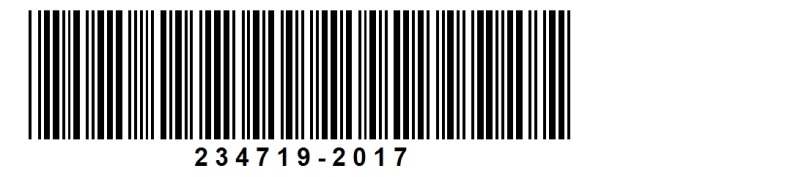 дата получения документадата получения документадата получения документадата получения документадата получения документадата получения документадата получения документаРеестр     от Реестр     от Реестр     от Реестр     от Реестр     от Реестр     от Реестр     от Реестр     от Реестр     от Реестр     от Реестр     от Реестр     от Сведения о принятых комплектах документов от областного государственного казённого учреждения «Корпорация развития интернет-технологий – многофункциональный центр предоставления государственных и муниципальных услуг в Ульяновской области»Сведения о принятых комплектах документов от областного государственного казённого учреждения «Корпорация развития интернет-технологий – многофункциональный центр предоставления государственных и муниципальных услуг в Ульяновской области»Сведения о принятых комплектах документов от областного государственного казённого учреждения «Корпорация развития интернет-технологий – многофункциональный центр предоставления государственных и муниципальных услуг в Ульяновской области»Сведения о принятых комплектах документов от областного государственного казённого учреждения «Корпорация развития интернет-технологий – многофункциональный центр предоставления государственных и муниципальных услуг в Ульяновской области»Сведения о принятых комплектах документов от областного государственного казённого учреждения «Корпорация развития интернет-технологий – многофункциональный центр предоставления государственных и муниципальных услуг в Ульяновской области»Сведения о принятых комплектах документов от областного государственного казённого учреждения «Корпорация развития интернет-технологий – многофункциональный центр предоставления государственных и муниципальных услуг в Ульяновской области»Сведения о принятых комплектах документов от областного государственного казённого учреждения «Корпорация развития интернет-технологий – многофункциональный центр предоставления государственных и муниципальных услуг в Ульяновской области»Сведения о принятых комплектах документов от областного государственного казённого учреждения «Корпорация развития интернет-технологий – многофункциональный центр предоставления государственных и муниципальных услуг в Ульяновской области»Сведения о принятых комплектах документов от областного государственного казённого учреждения «Корпорация развития интернет-технологий – многофункциональный центр предоставления государственных и муниципальных услуг в Ульяновской области»Сведения о принятых комплектах документов от областного государственного казённого учреждения «Корпорация развития интернет-технологий – многофункциональный центр предоставления государственных и муниципальных услуг в Ульяновской области»Сведения о принятых комплектах документов от областного государственного казённого учреждения «Корпорация развития интернет-технологий – многофункциональный центр предоставления государственных и муниципальных услуг в Ульяновской области»Сведения о принятых комплектах документов от областного государственного казённого учреждения «Корпорация развития интернет-технологий – многофункциональный центр предоставления государственных и муниципальных услуг в Ульяновской области»Центр по предоставлению государственных и муниципальных услуг________________________________________________(наименование обособленного подразделения)Центр по предоставлению государственных и муниципальных услуг________________________________________________(наименование обособленного подразделения)Центр по предоставлению государственных и муниципальных услуг________________________________________________(наименование обособленного подразделения)Центр по предоставлению государственных и муниципальных услуг________________________________________________(наименование обособленного подразделения)Центр по предоставлению государственных и муниципальных услуг________________________________________________(наименование обособленного подразделения)Центр по предоставлению государственных и муниципальных услуг________________________________________________(наименование обособленного подразделения)Центр по предоставлению государственных и муниципальных услуг________________________________________________(наименование обособленного подразделения)Центр по предоставлению государственных и муниципальных услуг________________________________________________(наименование обособленного подразделения)Центр по предоставлению государственных и муниципальных услуг________________________________________________(наименование обособленного подразделения)Центр по предоставлению государственных и муниципальных услуг________________________________________________(наименование обособленного подразделения)Центр по предоставлению государственных и муниципальных услуг________________________________________________(наименование обособленного подразделения)Центр по предоставлению государственных и муниципальных услуг________________________________________________(наименование обособленного подразделения)по услуге:по услуге:по услуге:по услуге:по услуге:по услуге:по услуге:по услуге:по услуге:по услуге:по услуге:по услуге:____________________________________________________________________________________________________________________________________________________________________________________________________________________________________________________________________________________________________________________________________________________________________________________________________________________________________________________________________________________________________________________________________________________________________________________________________________________________________________________________________________________________________________________________________________________________________________________________________________________________________________________________(Министерство здравоохранения, семьи и социального благополучия Ульяновской области)(Министерство здравоохранения, семьи и социального благополучия Ульяновской области)(Министерство здравоохранения, семьи и социального благополучия Ульяновской области)(Министерство здравоохранения, семьи и социального благополучия Ульяновской области)(Министерство здравоохранения, семьи и социального благополучия Ульяновской области)(Министерство здравоохранения, семьи и социального благополучия Ульяновской области)(Министерство здравоохранения, семьи и социального благополучия Ульяновской области)(Министерство здравоохранения, семьи и социального благополучия Ульяновской области)(Министерство здравоохранения, семьи и социального благополучия Ульяновской области)(Министерство здравоохранения, семьи и социального благополучия Ульяновской области)(Министерство здравоохранения, семьи и социального благополучия Ульяновской области)(Министерство здравоохранения, семьи и социального благополучия Ульяновской области)№п/пЗаявительЗаявительЗаявительЗаявительЗаявительРегистр.номерДата получения документов в МФЦДата получения документов в МФЦДокумент принял специалист МФЦДокумент принял специалист МФЦПримечание1Передано на обработку комплектов документов в количестве ___  штук.Представитель ОГКУ «Правительство для граждан»Передано на обработку комплектов документов в количестве ___  штук.Представитель ОГКУ «Правительство для граждан»Передано на обработку комплектов документов в количестве ___  штук.Представитель ОГКУ «Правительство для граждан»Передано на обработку комплектов документов в количестве ___  штук.Представитель ОГКУ «Правительство для граждан»Передано на обработку комплектов документов в количестве ___  штук.Представитель ОГКУ «Правительство для граждан»Передано на обработку комплектов документов в количестве ___  штук.Представитель ОГКУ «Правительство для граждан»Передано на обработку комплектов документов в количестве ___  штук.Представитель ОГКУ «Правительство для граждан»Передано на обработку комплектов документов в количестве ___  штук.Представитель ОГКУ «Правительство для граждан»Передано на обработку комплектов документов в количестве ___  штук.Представитель ОГКУ «Правительство для граждан»Передано на обработку комплектов документов в количестве ___  штук.Представитель ОГКУ «Правительство для граждан»Передано на обработку комплектов документов в количестве ___  штук.Представитель ОГКУ «Правительство для граждан»Передано на обработку комплектов документов в количестве ___  штук.Представитель ОГКУ «Правительство для граждан»(Дата)(Дата)(Подпись)(Расшифровка подписи – ФИО)(Расшифровка подписи – ФИО)(Расшифровка подписи – ФИО)(Наименование должности в организации)(Наименование должности в организации)Принято на обработку комплектов документов в количестве _________________ штук.Принято на обработку комплектов документов в количестве _________________ штук.Принято на обработку комплектов документов в количестве _________________ штук.Принято на обработку комплектов документов в количестве _________________ штук.Принято на обработку комплектов документов в количестве _________________ штук.Принято на обработку комплектов документов в количестве _________________ штук.Принято на обработку комплектов документов в количестве _________________ штук.Принято на обработку комплектов документов в количестве _________________ штук.Принято на обработку комплектов документов в количестве _________________ штук.Принято на обработку комплектов документов в количестве _________________ штук.Принято на обработку комплектов документов в количестве _________________ штук.Принято на обработку комплектов документов в количестве _________________ штук.(Дата)(Дата)(Подпись)(Расшифровка подписи – ФИО)(Расшифровка подписи – ФИО)(Расшифровка подписи – ФИО)(Наименование должности в организации)(Наименование должности в организации)Возвращено  в ОГКУ «Правительство для граждан» комплектов документов, не соответствующих  требованиям в количестве  _________________ штук.Возвращено  в ОГКУ «Правительство для граждан» комплектов документов, не соответствующих  требованиям в количестве  _________________ штук.Возвращено  в ОГКУ «Правительство для граждан» комплектов документов, не соответствующих  требованиям в количестве  _________________ штук.Возвращено  в ОГКУ «Правительство для граждан» комплектов документов, не соответствующих  требованиям в количестве  _________________ штук.Возвращено  в ОГКУ «Правительство для граждан» комплектов документов, не соответствующих  требованиям в количестве  _________________ штук.Возвращено  в ОГКУ «Правительство для граждан» комплектов документов, не соответствующих  требованиям в количестве  _________________ штук.Возвращено  в ОГКУ «Правительство для граждан» комплектов документов, не соответствующих  требованиям в количестве  _________________ штук.Возвращено  в ОГКУ «Правительство для граждан» комплектов документов, не соответствующих  требованиям в количестве  _________________ штук.Возвращено  в ОГКУ «Правительство для граждан» комплектов документов, не соответствующих  требованиям в количестве  _________________ штук.Возвращено  в ОГКУ «Правительство для граждан» комплектов документов, не соответствующих  требованиям в количестве  _________________ штук.Возвращено  в ОГКУ «Правительство для граждан» комплектов документов, не соответствующих  требованиям в количестве  _________________ штук.Возвращено  в ОГКУ «Правительство для граждан» комплектов документов, не соответствующих  требованиям в количестве  _________________ штук.(Дата)(Дата)(Подпись)(Расшифровка подписи – ФИО)(Расшифровка подписи – ФИО)(Расшифровка подписи – ФИО)(Наименование должности в организации)(Наименование должности в организации)Приложение № 6.1к технологической схемеОБРАЗЕЦ ЗАПОЛНЕНИЯРеестр  249  от 27.01.2017Приложение № 6.1к технологической схемеОБРАЗЕЦ ЗАПОЛНЕНИЯРеестр  249  от 27.01.2017Приложение № 6.1к технологической схемеОБРАЗЕЦ ЗАПОЛНЕНИЯРеестр  249  от 27.01.2017Приложение № 6.1к технологической схемеОБРАЗЕЦ ЗАПОЛНЕНИЯРеестр  249  от 27.01.2017Приложение № 6.1к технологической схемеОБРАЗЕЦ ЗАПОЛНЕНИЯРеестр  249  от 27.01.2017Приложение № 6.1к технологической схемеОБРАЗЕЦ ЗАПОЛНЕНИЯРеестр  249  от 27.01.2017Приложение № 6.1к технологической схемеОБРАЗЕЦ ЗАПОЛНЕНИЯРеестр  249  от 27.01.2017Приложение № 6.1к технологической схемеОБРАЗЕЦ ЗАПОЛНЕНИЯРеестр  249  от 27.01.2017Приложение № 6.1к технологической схемеОБРАЗЕЦ ЗАПОЛНЕНИЯРеестр  249  от 27.01.2017Приложение № 6.1к технологической схемеОБРАЗЕЦ ЗАПОЛНЕНИЯРеестр  249  от 27.01.2017Приложение № 6.1к технологической схемеОБРАЗЕЦ ЗАПОЛНЕНИЯРеестр  249  от 27.01.2017Приложение № 6.1к технологической схемеОБРАЗЕЦ ЗАПОЛНЕНИЯРеестр  249  от 27.01.2017Приложение № 6.1к технологической схемеОБРАЗЕЦ ЗАПОЛНЕНИЯРеестр  249  от 27.01.2017Центр по предоставлению государственных и муниципальных услугг.Ульяновск, Засвияжский район, ул. Промышленная, 54г Центр по предоставлению государственных и муниципальных услугг.Ульяновск, Засвияжский район, ул. Промышленная, 54г Центр по предоставлению государственных и муниципальных услугг.Ульяновск, Засвияжский район, ул. Промышленная, 54г Центр по предоставлению государственных и муниципальных услугг.Ульяновск, Засвияжский район, ул. Промышленная, 54г Центр по предоставлению государственных и муниципальных услугг.Ульяновск, Засвияжский район, ул. Промышленная, 54г Центр по предоставлению государственных и муниципальных услугг.Ульяновск, Засвияжский район, ул. Промышленная, 54г Центр по предоставлению государственных и муниципальных услугг.Ульяновск, Засвияжский район, ул. Промышленная, 54г Центр по предоставлению государственных и муниципальных услугг.Ульяновск, Засвияжский район, ул. Промышленная, 54г Центр по предоставлению государственных и муниципальных услугг.Ульяновск, Засвияжский район, ул. Промышленная, 54г Центр по предоставлению государственных и муниципальных услугг.Ульяновск, Засвияжский район, ул. Промышленная, 54г Центр по предоставлению государственных и муниципальных услугг.Ульяновск, Засвияжский район, ул. Промышленная, 54г Центр по предоставлению государственных и муниципальных услугг.Ульяновск, Засвияжский район, ул. Промышленная, 54г Центр по предоставлению государственных и муниципальных услугг.Ульяновск, Засвияжский район, ул. Промышленная, 54г по услуге:по услуге:по услуге:по услуге:по услуге:по услуге:по услуге:по услуге:по услуге:по услуге:по услуге:по услуге:по услуге:Назначение и выплата субсидий на оплату жилого помещения и коммунальных услугНазначение и выплата субсидий на оплату жилого помещения и коммунальных услугНазначение и выплата субсидий на оплату жилого помещения и коммунальных услугНазначение и выплата субсидий на оплату жилого помещения и коммунальных услугНазначение и выплата субсидий на оплату жилого помещения и коммунальных услугНазначение и выплата субсидий на оплату жилого помещения и коммунальных услугНазначение и выплата субсидий на оплату жилого помещения и коммунальных услугНазначение и выплата субсидий на оплату жилого помещения и коммунальных услугНазначение и выплата субсидий на оплату жилого помещения и коммунальных услугНазначение и выплата субсидий на оплату жилого помещения и коммунальных услугНазначение и выплата субсидий на оплату жилого помещения и коммунальных услугНазначение и выплата субсидий на оплату жилого помещения и коммунальных услугНазначение и выплата субсидий на оплату жилого помещения и коммунальных услуг(Министерство здравоохранения, семьи и социального благополучия Ульяновской области)(Министерство здравоохранения, семьи и социального благополучия Ульяновской области)(Министерство здравоохранения, семьи и социального благополучия Ульяновской области)(Министерство здравоохранения, семьи и социального благополучия Ульяновской области)(Министерство здравоохранения, семьи и социального благополучия Ульяновской области)(Министерство здравоохранения, семьи и социального благополучия Ульяновской области)(Министерство здравоохранения, семьи и социального благополучия Ульяновской области)(Министерство здравоохранения, семьи и социального благополучия Ульяновской области)(Министерство здравоохранения, семьи и социального благополучия Ульяновской области)(Министерство здравоохранения, семьи и социального благополучия Ульяновской области)(Министерство здравоохранения, семьи и социального благополучия Ульяновской области)(Министерство здравоохранения, семьи и социального благополучия Ульяновской области)(Министерство здравоохранения, семьи и социального благополучия Ульяновской области)№
п/п№
п/пЗаявительЗаявительЗаявительЗаявительЗаявительРегистр.
номерДата получения 
документов 
в МФЦДата получения 
документов 
в МФЦДокумент принял 
специалист МФЦПримечаниеПримечание11Айзапов Ренат АйдаровичАйзапов Ренат АйдаровичАйзапов Ренат АйдаровичАйзапов Ренат АйдаровичАйзапов Ренат Айдарович14950-201726.01.201726.01.2017Чинякова А. А.22Кырпа Андрей ЯрославовичКырпа Андрей ЯрославовичКырпа Андрей ЯрославовичКырпа Андрей ЯрославовичКырпа Андрей Ярославович14910-201726.01.201726.01.2017Рязяпова Л. Л.33Шарумов Эмиль РинатовичШарумов Эмиль РинатовичШарумов Эмиль РинатовичШарумов Эмиль РинатовичШарумов Эмиль Ринатович14943-201726.01.201726.01.2017Максимова Л. Л.Передано на обработку комплектов документов в количестве 3 штук.
Представитель ОГКУ «Правительство для граждан»Передано на обработку комплектов документов в количестве 3 штук.
Представитель ОГКУ «Правительство для граждан»Передано на обработку комплектов документов в количестве 3 штук.
Представитель ОГКУ «Правительство для граждан»Передано на обработку комплектов документов в количестве 3 штук.
Представитель ОГКУ «Правительство для граждан»Передано на обработку комплектов документов в количестве 3 штук.
Представитель ОГКУ «Правительство для граждан»Передано на обработку комплектов документов в количестве 3 штук.
Представитель ОГКУ «Правительство для граждан»Передано на обработку комплектов документов в количестве 3 штук.
Представитель ОГКУ «Правительство для граждан»Передано на обработку комплектов документов в количестве 3 штук.
Представитель ОГКУ «Правительство для граждан»Передано на обработку комплектов документов в количестве 3 штук.
Представитель ОГКУ «Правительство для граждан»Передано на обработку комплектов документов в количестве 3 штук.
Представитель ОГКУ «Правительство для граждан»Передано на обработку комплектов документов в количестве 3 штук.
Представитель ОГКУ «Правительство для граждан»Передано на обработку комплектов документов в количестве 3 штук.
Представитель ОГКУ «Правительство для граждан»Передано на обработку комплектов документов в количестве 3 штук.
Представитель ОГКУ «Правительство для граждан»27.01.201727.01.201727.01.2017    Иванов А.Н.    Иванов А.Н.    Иванов А.Н.водитель-экспедиторводитель-экспедиторводитель-экспедитор(Дата)(Дата)(Дата)(Подпись)(Расшифровка подписи – ФИО)(Расшифровка подписи – ФИО)(Расшифровка подписи – ФИО)(Наименование должности в организации)(Наименование должности в организации)(Наименование должности в организации)Принято на обработку комплектов документов в количестве ______3____ штук.Принято на обработку комплектов документов в количестве ______3____ штук.Принято на обработку комплектов документов в количестве ______3____ штук.Принято на обработку комплектов документов в количестве ______3____ штук.Принято на обработку комплектов документов в количестве ______3____ штук.Принято на обработку комплектов документов в количестве ______3____ штук.Принято на обработку комплектов документов в количестве ______3____ штук.Принято на обработку комплектов документов в количестве ______3____ штук.Принято на обработку комплектов документов в количестве ______3____ штук.Принято на обработку комплектов документов в количестве ______3____ штук.Принято на обработку комплектов документов в количестве ______3____ штук.Принято на обработку комплектов документов в количестве ______3____ штук.Принято на обработку комплектов документов в количестве ______3____ штук.27.01.201727.01.201727.01.2017 Иванова М.В.главный специалист(Дата)(Дата)(Дата)(Подпись)(Расшифровка подписи – ФИО)(Расшифровка подписи – ФИО)(Расшифровка подписи – ФИО)(Наименование должности в организации)(Наименование должности в организации)(Наименование должности в организации)Возвращено  в ОГКУ «Правительство для граждан» комплектов документов, не соответствующих  требованиям в количестве  _________________ штук.Возвращено  в ОГКУ «Правительство для граждан» комплектов документов, не соответствующих  требованиям в количестве  _________________ штук.Возвращено  в ОГКУ «Правительство для граждан» комплектов документов, не соответствующих  требованиям в количестве  _________________ штук.Возвращено  в ОГКУ «Правительство для граждан» комплектов документов, не соответствующих  требованиям в количестве  _________________ штук.Возвращено  в ОГКУ «Правительство для граждан» комплектов документов, не соответствующих  требованиям в количестве  _________________ штук.Возвращено  в ОГКУ «Правительство для граждан» комплектов документов, не соответствующих  требованиям в количестве  _________________ штук.Возвращено  в ОГКУ «Правительство для граждан» комплектов документов, не соответствующих  требованиям в количестве  _________________ штук.Возвращено  в ОГКУ «Правительство для граждан» комплектов документов, не соответствующих  требованиям в количестве  _________________ штук.Возвращено  в ОГКУ «Правительство для граждан» комплектов документов, не соответствующих  требованиям в количестве  _________________ штук.Возвращено  в ОГКУ «Правительство для граждан» комплектов документов, не соответствующих  требованиям в количестве  _________________ штук.Возвращено  в ОГКУ «Правительство для граждан» комплектов документов, не соответствующих  требованиям в количестве  _________________ штук.Возвращено  в ОГКУ «Правительство для граждан» комплектов документов, не соответствующих  требованиям в количестве  _________________ штук.Возвращено  в ОГКУ «Правительство для граждан» комплектов документов, не соответствующих  требованиям в количестве  _________________ штук.(Дата)(Дата)(Дата)(Подпись)(Расшифровка подписи – ФИО)(Расшифровка подписи – ФИО)(Расшифровка подписи – ФИО)(Наименование должности в организации)(Наименование должности в организации)(Наименование должности в организации)1.Наименование территориального органа исполнительного органа государственной власти Ульяновской области, уполномоченного в сфере социальной защиты населения2.Наименование органа или организации, в адрес которых направляется межведомственный запрос3.Наименование государственной услуги, для предоставления которой необходимо представление документа и (или) информации4.Указание на положения нормативного правового акта, которыми установлено представление документа и (или) информации, необходимых для предоставления государственной услуги, и указание на реквизиты данного нормативного правового акта5.Сведения, необходимые для представления документа и (или) информации, установленные административным регламентом предоставления государственной услуги, а также сведения, предусмотренные нормативными правовыми актами как необходимые для представления таких документа и (или) информации6.Контактная информация для направления ответа на межведомственный запрос7.Дата направления межведомственного запроса8.Фамилия, имя, отчество (при наличии) и должность лица, подготовившего и направившего межведомственный запрос, а также номер служебного телефона и (или) адрес электронной почты данного лица для связи1.Наименование территориального органа исполнительного органа государственной власти Ульяновской области, уполномоченного в сфере социальной защиты населенияДепартамент Министерства здравоохранения, семьи и социального благополучия Ульяновской области по Ульяновскому району2.Наименование органа или организации, в адрес которых направляется межведомственный запросАгентство записи актов гражданского состояния Ульяновской области3.Наименование государственной услуги, для предоставления которой необходимо представление документа и (или) информацииназначение и выплата субсидий на оплату жилого помещения и коммунальных услуг4.Указание на положения нормативного правового акта, которыми установлено представление документа и (или) информации, необходимых для предоставления государственной услуги, и указание на реквизиты данного нормативного правового актапринадлежность заявителя и членов его семьи к гражданству Российской Федерацииподпункт «в» пункта 8.1 раздела 2 Правил предоставления субсидий на оплату жилого помещения и коммунальных услуг, утверждённых постановлением Правительства Российской Федерации от 14.12.2005 № 761  «О предоставлении субсидий на оплату жилого помещения и коммунальных услуг»5.Сведения, необходимые для представления документа и (или) информации, установленные административным регламентом предоставления государственной услуги, а также сведения, предусмотренные нормативными правовыми актами как необходимые для представления таких документа и (или) информацииИванов Алексей Иванович 10.10.1927 г.р., зарегистрированный по месту жительства: Ульяновская обл., Ульяновский район, 
р.п. Ишеевка, ул. Солнечная, 18, 6.Контактная информация для направления ответа на межведомственный запрос472071, г. Ульяновск, ул. Федерации, 60, 7.Дата направления межведомственного запроса16.07.20178.Фамилия, имя, отчество (при наличии) и должность лица, подготовившего и направившего межведомственный запрос, а также номер служебного телефона и (или) адрес электронной почты данного лица для связиГлавный специалист - Сидорова Анна Сергеевна, 55-55-55123456@mail.ru 1.Наименование территориального органа исполнительного органа государственной власти Ульяновской области, уполномоченного в сфере социальной защиты населенияДепартамент Министерства здравоохранения, семьи и социального благополучия Ульяновской области по Ульяновскому району2.Наименование органа или организации, в адрес которых направляется межведомственный запросАгентство по развитию человеческого потенциала Ульяновской области3.Наименование государственной услуги, для предоставления которой необходимо представление документа и (или) информацииназначение и выплата субсидий на оплату жилого помещения и коммунальных услуг4.Указание на положения нормативного правового акта, которыми установлено представление документа и (или) информации, необходимых для предоставления государственной услуги, и указание на реквизиты данного нормативного правового актадокументы, подтверждающие доходы заявителя и членов его семьи, учитываемые при решении вопроса о предоставлении субсидииподпункт «д» пункта 8 раздела 2 Правил предоставления субсидий на оплату жилого помещения и коммунальных услуг, утверждённых постановлением Правительства Российской Федерации от 14.12.2005 № 761  «О предоставлении субсидий на оплату жилого помещения и коммунальных услуг»5.Сведения, необходимые для представления документа и (или) информации, установленные административным регламентом предоставления государственной услуги, а также сведения, предусмотренные нормативными правовыми актами как необходимые для представления таких документа и (или) информацииИванов Алексей Иванович 10.10.1927 г.р., зарегистрированный по месту жительства: Ульяновская обл., Ульяновский район, 
р.п. Ишеевка, ул. Солнечная, 18, 6.Контактная информация для направления ответа на межведомственный запрос472071, г. Ульяновск, ул. Федерации, 60, 7.Дата направления межведомственного запроса16.07.20178.Фамилия, имя, отчество (при наличии) и должность лица, подготовившего и направившего межведомственный запрос, а также номер служебного телефона и (или) адрес электронной почты данного лица для связиГлавный специалист - Сидорова Анна Сергеевна, 55-55-55123456@mail.ru № п/п Дата выдачи документовФ.И.О.заявителяАдрес места жительства (регистрации)Государственная услугаРезультат предоставления услугиПодпись заявителя№ п/п Ф.И.О.Результат рассмотрения заявлений о предоставлении государственной услугиРезультат рассмотрения заявлений о предоставлении государственной услугиРезультат рассмотрения заявлений о предоставлении государственной услугиДата выдачиПодпись лица, получившего результат№ п/п Ф.И.О.наименованиедата№Дата выдачиПодпись лица, получившего результат